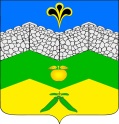                                                       СОВЕТ                   АДАГУМСКОГО СЕЛЬСКОГО ПОСЕЛЕНИЯКРЫМСКОГО РАЙОНА                                       Р Е Ш Е Н И Е от  08.09. 2022 года                                                                                   № 109                                                                хутор АдагумОб утверждении Положения о порядке проведения конкурса на замещение должности муниципальной службы в Адагумском сельском поселении Крымского районаВ соответствии с Федеральным законом от 6 октября 2003 года  № 131-ФЗ  «Об общих принципах организации местного самоуправления в Российской Федерации», Федеральным законом от 2 марта 2007 года № 25-ФЗ «О муниципальной службе в Российской Федерации», Законом Краснодарского края от 8 июня 2007 года  № 1244-КЗ  «О муниципальной службе в Краснодарском крае», в целях обеспечения конституционного права граждан Российской Федерации на равный доступ к муниципальной службе и права муниципальных служащих на должностной рост на конкурсной основе, руководствуясь требованием надзорного акта Крымской межрайонной прокуратуры  , уставом Адагумского сельского поселения Крымского района, Совет Адагумского сельского поселения  Крымского района, р е ш и л:1. Утвердить Положение о порядке проведения конкурса на замещение должности муниципальной службы в администрации Адагумского сельского поселения  Крымского района (приложение).2. Признать утратившими силу:- решение Совета Адагумского сельского поселения Крымского района от 19 февраля 2016 года № 70 «Об утверждении положения о порядке проведения конкурса на замещение должности муниципальной службы в Адагумском сельском поселении Крымского района»;- решение Совета Адагумского сельского поселения Крымского района от 9 апреля 2019 года № 202 «О внесении изменений в решение Совета Адагумского сельского поселения Крымского района от 19 февраля 2016 года № 70 «Об утверждении положения о порядке проведения конкурса на замещение должности муниципальной службы в Адагумском сельском поселении Крымского района».3. Обнародовать настоящее решение путём размещения на информационных стендах, расположенных на территории сельского поселения, а также разместить на официальном сайте администрации Адагумского сельского поселения Крымского района в информационно-телекоммуникационной сети Интернет4. Настоящее решение вступает в силу после официального обнародования.Глава Адагумского сельского поселенияКрымского района                                                                         А.В. ГрицютаПриложение  к решению Совета Адагумского сельского поселения Крымского районаот 08.09.2022 № 109Положениео порядке проведения конкурса на замещение должности муниципальной службы в администрации Адагумского сельского поселения Крымского районаНастоящее Положение в соответствии с  Федеральным законом от 6 октября 2003 года №131-ФЗ «Об общих принципах организации местного самоуправления в Российской Федерации», Федеральным законом от 2 марта 2007 года № 25-ФЗ «О муниципальной службе в Российской Федерации», Законом Краснодарского края от 8 июня 2007 года  № 1244-КЗ «О муниципальной службе в Краснодарском крае» и уставом Адагумского сельского поселения Крымского района,  устанавливает порядок проведения конкурса на замещение должности  муниципальной службы в администрации Адагумского сельского поселения Крымского района.Под конкурсом понимается определенная последовательность действий (процесс), имеющая целью отбор и выявление наилучшей кандидатуры на замещение вакантной должности муниципальной службы.1. Общие положения, цели и задачи конкурса1.1. В целях обеспечения конституционного права граждан на равный доступ к муниципальной службе, а также права муниципальных служащих на должностной рост на конкурсной основе в администрации Адагумского сельского поселения Крымского района может проводиться конкурс на замещение  вакантной должности муниципальной службы (далее - конкурс).Вакантной должностью муниципальной службы признается не замещенная на момент объявления конкурса должность муниципальной службы, предусмотренная в штатном расписании Адагумского сельского поселения Крымского района.  1.2. Конкурс проводится в целях:1) обеспечения равного доступа граждан к муниципальной службе в соответствии с их способностями и профессиональной подготовкой;2) совершенствования работы по подбору, расстановке и обновлению кадров органов местного самоуправления;3) формирования высокопрофессионального кадрового состава органа местного самоуправления.1.3. Основной задачей конкурса является оценка профессионального уровня претендентов на замещение должности муниципальной службы, их соответствия установленным квалификационным требованиям к должности муниципальной службы.1.4. Конкурс в органе местного самоуправления Адагумском сельском поселении Крымского района объявляется по решению представителя нанимателя (работодателя).1.5. Конкурсный отбор по решению представителя нанимателя (работодателя) не проводится:1)    при заключении срочного трудового договора;2) при назначении на должности младшей группы должностей муниципальной службы;3) при назначении муниципального служащего на иную должность муниципальной службы при условии соответствия профессионального образования претендента для замещения вакантной должности квалификационным требованиям, предъявляемым к должности муниципальной службы.1.6. При решении вопроса о назначении на  должность по результатам проведения конкурса лица, состоящие в резерве на замещение должности муниципальной службы, при прочих равных условиях обладают преимуществом по отношению к другим конкурсантам.1.7. В конкурсе могут участвовать  граждане, впервые или вновь поступающие на муниципальную службу также  муниципальные, государственные служащие независимо от того, какие должности они занимают в момент проведения конкурса.1.8. При проведении конкурса лицам, изъявившим желание участвовать в нем, гарантируется равенство прав в соответствии с Конституцией Российской Федерации, федеральными и региональными законами .При проведении конкурса осуществляется оценка профессионального уровня претендентов на замещение должности муниципальной службы, их соответствия квалификационным требованиям, установленным Законом Краснодарского края от  8 июня 2007 года №1244-КЗ «О муниципальной службе в Краснодарском крае».Для замещения должностей муниципальной службы квалификационные требования предъявляются к уровню профессионального образования, стажу муниципальной службы (государственной службы) или стажу работы по специальности, профессиональным знаниям и навыкам, необходимым для исполнения должностных обязанностей.2. Участники конкурса2.1. К участию в конкурсе имеют равный доступ граждане достигшие возраста 18 лет, владеющие государственным языком Российской Федерации, независимо от их пола, расы, национальности, происхождения, имущественного и должностного положения, места жительства, отношения к религии, убеждений, принадлежности к общественным объединениям, а также от других обстоятельств, не связанных с их профессиональными и деловыми качествами, и соответствующие квалификационным требованиям к вакантной должности муниципальной службы.2.2. Кандидат не допускается к участию в конкурсе в случае, если имеются ограничения, связанные с муниципальной службой, предусмотренные Федеральным законом от 2 марта 2007 года  № 25-ФЗ «О муниципальной службе в Российской Федерации».2.3. Муниципальные служащие могут участвовать в конкурсе независимо от того, какие должности муниципальной службы они занимают в момент его проведения.2.4. Конкурс проводится комиссией по проведению конкурса на замещение вакантной  должности муниципальной службы в администрации Адагумского сельского поселения Крымского района  (далее - конкурсные комиссии).3. Порядокформирования и работы конкурсных комиссий3.1. Для проведения конкурса правовым актом органа местного самоуправления Адагумского сельского поселения Крымского района  образуется конкурсная комиссия, определяются состав, сроки и порядок ее работы, а также методика проведения конкурса.3.2. В состав конкурсной комиссии входят представитель нанимателя (работодателя) и (или) уполномоченные им муниципальные служащие.В состав конкурсной комиссии могут быть включены депутаты Совета Адагумского сельского поселения Крымского района, представители общественных и иных организаций в качестве независимых экспертов по запросу представителя нанимателя (работодателя). Число независимых экспертов должно составлять не менее одной четверти от общего числа членов конкурсной комиссии.Состав конкурсной комиссии для проведения конкурса на замещение  должности муниципальной службы, исполнение должностных обязанностей по которой связано с использованием сведений, составляющих государственную тайну, формируется с учетом положений законодательства Российской Федерации о государственной тайне.3.3. Состав конкурсной комиссии формируется таким образом, чтобы была исключена возможность возникновения конфликтов интересов, которые могли бы повлиять на принимаемые конкурсной комиссией решения.3.4. Число членов каждой конкурсной комиссии составляет не менее 5 человек.3.5. Конкурсная комиссия состоит из председателя, заместителя председателя, секретаря и членов комиссии.3.6. Заседание конкурсной комиссии проводится при наличии не менее двух претендентов на замещение  должности.3.7. Заседание конкурсной комиссии считается правомочным, если на нем присутствует не менее двух третей от общего числа ее членов. Решения конкурсной комиссии по результатам проведения конкурса принимаются открытым голосованием простым большинством голосов ее членов, присутствующих на заседании.3.8. При равенстве голосов решающим является голос председателя конкурсной комиссии.3.9. Рассмотрение документов осуществляется конкурсной комиссией в отсутствие претендента.3.10. Результаты голосования конкурсной комиссии оформляются решением, которое подписывается председателем, заместителем председателя, секретарем и членами комиссии, принявшими участие в заседании.4. Этапы конкурсаКонкурс проводится в два этапа.4.1. Первый этап конкурса: на первом этапе конкурса публикуется объявление о проведении конкурса, а также проект трудового договора.4.1.2. Объявление о проведении конкурса должно быть опубликовано в уполномоченных печатных средствах массовой информации и на официальном сайте администрации Адагумского сельского поселения Крымского района  не позднее, чем за 20 дней до дня его проведения.4.1.3. Объявление о проведении конкурса должно содержать:- сведения о дате, времени и месте его проведения;- наименование вакантной должности муниципальной службы; - место и время приема документов, подлежащих представлению в соответствии с пунктом 4.1.4 настоящего Положения, срок, до истечения которого принимаются указанные документы;- сведения об источнике подробной информации о конкурсе (телефон, факс, электронная почта, электронный адрес официального интернет-сайта администрации);- проект трудового договора;- квалификационные требования, предъявляемые к гражданину, претендующему на замещение вакантной должности муниципальной службы.4.1.4. Гражданин, изъявивший желание участвовать в конкурсе, представляет в орган местного самоуправления следующие документы:1) личное заявление;2) собственноручно заполненную и подписанную анкету по форме, утвержденной Распоряжением Правительства Российской Федерации от 26.05.2005 N 667-р;3) паспорт;4) трудовую книжку и (или) сведения о трудовой деятельности, оформленные в установленном законодательством порядке, за исключением случаев, когда трудовой договор (контракт) заключается впервые;5) документ об образовании;6)документ, подтверждающий регистрацию в системе индивидуального (персонифицированного) учета, за исключением случаев, когда трудовой договор (контракт) заключается впервые;7) свидетельство о постановке физического лица на учет в налоговом органе по месту жительства на территории Российской Федерации;8) документы воинского учета - для граждан, пребывающих в запасе, и лиц, подлежащих призыву на военную службу;9) заключение медицинской организации об отсутствии заболевания, препятствующего поступлению на муниципальную службу;10) сведения о доходах за год, предшествующий году поступления на муниципальную службу, об имуществе и обязательствах имущественного характера; 11) сведения, предусмотренные статьей 15.1 Федерального закона № 25-ФЗ об адресах сайтов и (или) страниц сайтов в информационно-телекоммуникационной сети "Интернет", на которых гражданин размещал общедоступную информацию, а также данные, позволяющие его идентифицировать, по форме, утвержденной распоряжением Правительства Российской Федерации от 28 декабря 2016 года N 2867-р;12) согласие на прохождение процедуры допуска к сведениям, составляющим государственную и иную охраняемую законом тайну, если исполнение должностных обязанностей по должности муниципальной службы, на замещение которой претендует гражданин, связано с использованием таких сведений;13) документы, подтверждающие дополнительные сведения о гражданине (о государственных наградах, иных наградах и знаках отличия, ученых степенях, ученых званиях) в случае, если гражданин указывает такие сведения.14) иные документы, предусмотренные федеральным законодательством, указами Президента Российской Федерации и постановлениями Правительства Российской Федерации.Оригиналы документов после их сверки с копиями возвращаются гражданину.4.1.5. Гражданин вправе представить документы для участия в конкурсе в электронной форме, в том числе с использованием государственной информационной системы в области государственной службы:заявление, подписанное усиленной квалифицированной электронной подписью;документы, прилагаемые к заявлению, заверенные нотариально или кадровой службой по месту работы (службы).4.1.6. Конкурсная комиссия вправе произвести проверку сведений, указанных гражданином, для чего вправе направлять соответствующие запросы в органы государственной власти и местного самоуправления, в организации различных форм собственности и организационно-правовых форм.4.1.7. Документы, указанные в пункте 4.1.4. настоящего Порядка, представляются в конкурсную комиссию не позднее срока окончания приема документов, указанного в муниципальном правовом акте органа местного самоуправления о проведении конкурса и в информации о проведении конкурса.Заявление и каждый из документов, предусмотренных пунктом 4.1.4. настоящего Порядка, регистрируются в Журнале с указанием даты их получения.4.1.8. В случае несвоевременного представления документов, представления документов не в полном объеме гражданину отказывается в их приеме. В течение 20-дневного срока, установленного пунктом 4.1.2.  настоящего Порядка, гражданин вправе повторно представить документы в конкурсную комиссию.4.1.8. Гражданин вправе до принятия конкурсной комиссией решения, указанного в пункте 5.1 настоящего Порядка, направить в конкурсную комиссию письменное заявление о снятии своей кандидатуры с участия в конкурсе.4.1.9. Муниципальный служащий, изъявивший желание участвовать в конкурсе на замещение вакантной должности в органе местного самоуправления, в котором он замещает должность муниципальной службы, направляет заявление на имя представителя нанимателя (работодателя).Муниципальный служащий, изъявивший желание участвовать в конкурсе на замещение вакантной должности в ином органе местного самоуправления, представляет в этот орган заявление на имя представителя нанимателя (работодателя) и собственноручно заполненную, подписанную и заверенную кадровой службой органа, в котором муниципальный служащий замещает должность муниципальной службы, анкету по форме, утвержденной Распоряжением Правительства Российской Федерации от 26 мая 2005 года № 667-р.4.1.10. Представленные гражданином сведения подлежат проверке в соответствии с федеральными законами и законами Краснодарского края с личного согласия гражданина на обработку его персональных данных в соответствии с Федеральным законом от 27 июля 2006 года № 152-ФЗ «О персональных данных».4.1.11. Для участия в конкурсе на замещение должности муниципальной службы, необходимо согласие гражданина (муниципального служащего) на  допуск к сведениям, составляющим государственную и иную охраняемую законом тайну.  При отказе указанные лица не допускаются к участию в конкурсе.4.1.12. Гражданин (муниципальный служащий) не допускается к участию в конкурсе в связи с его несоответствием квалификационным требованиям к  должности муниципальной службы, а также в связи с ограничениями, установленными законодательством Российской Федерации о муниципальной службе для поступления на муниципальную службу и ее прохождения.4.1.13. Документы для участия в конкурсе представляются в администрацию Адагумского сельского поселения Крымского района не позднее 15 дней со дня опубликования объявления о проведении конкурса.Несвоевременное представление документов, представление их не в полном объеме без уважительной причины являются основанием для отказа гражданину в их приеме.При несвоевременном представлении документов, представлении их не в полном объеме по уважительной причине представитель нанимателя (работодателя) вправе перенести сроки их приема.4.1.14. В случае установления в ходе проверки обстоятельств, препятствующих в соответствии с федеральными законами и другими нормативными правовыми актами Российской Федерации поступлению гражданина на муниципальную службу, а именно:а) признания его недееспособным или ограниченно дееспособным решением суда, вступившим в законную силу;б) осуждения его к наказанию, исключающему возможность исполнения должностных обязанностей по должности муниципальной службы, по приговору суда, вступившему в законную силу;в) отказа от прохождения процедуры оформления допуска к сведениям, составляющим государственную и иную охраняемую федеральными законами тайну, если исполнение должностных обязанностей по должности муниципальной службы, на замещение которой претендует гражданин, связано с использованием таких сведений;г) наличия заболевания, препятствующего поступлению на муниципальную службу или ее прохождению и подтвержденного заключением медицинской организации. Порядок прохождения диспансеризации, перечень таких заболеваний и форма заключения медицинской организации устанавливаются уполномоченным Правительством Российской Федерации федеральным органом исполнительной власти;д) близкого родства или свойства (родители, супруги, дети, братья, сестры, а также братья, сестры, родители, дети супругов и супруги детей) с главой муниципального образования, который возглавляет местную администрацию, если замещение должности муниципальной службы связано с непосредственной подчиненностью или подконтрольностью этому должностному лицу, или с муниципальным служащим, если замещение должности муниципальной службы связано с непосредственной подчиненностью или подконтрольностью одного из них другому;е) прекращения гражданства Российской Федерации, прекращения гражданства иностранного государства - участника международного договора Российской Федерации, в соответствии с которым иностранный гражданин имеет право находиться на муниципальной службе, приобретения им гражданства иностранного государства либо получения им вида на жительство или иного документа, подтверждающего право на постоянное проживание гражданина Российской Федерации на территории иностранного государства, не являющегося участником международного договора Российской Федерации, в соответствии с которым гражданин Российской Федерации, имеющий гражданство иностранного государства, имеет право находиться на муниципальной службе;ж) наличия гражданства иностранного государства (иностранных государств), за исключением случаев, когда муниципальный служащий является гражданином иностранного государства - участника международного договора Российской Федерации, в соответствии с которым иностранный гражданин имеет право находиться на муниципальной службе;з) представления подложных документов или заведомо ложных сведений при поступлении на муниципальную службу;и) непредставления предусмотренных Федеральными законами от 25 марта 2007 года № 25-ФЗ «О муниципальной службе в Российской Федерации», от 25 декабря 2008 года № 273-ФЗ «О противодействии коррупции»  и другими федеральными законами сведений или представления заведомо недостоверных или неполных сведений при поступлении на муниципальную службу;к) признания его не прошедшим военную службу по призыву, не имея на то законных оснований, в соответствии с заключением призывной комиссии (за исключением граждан, прошедших военную службу по контракту) - в течение 10 лет со дня истечения срока, установленного для обжалования указанного заключения в призывную комиссию соответствующего субъекта Российской Федерации, а если указанное заключение и (или) решение призывной комиссии соответствующего субъекта Российской Федерации по жалобе гражданина на указанное заключение были обжалованы в суд, - в течение 10 лет со дня вступления в законную силу решения суда, которым признано, что права гражданина при вынесении указанного заключения и (или) решения призывной комиссии соответствующего субъекта Российской Федерации по жалобе гражданина на указанное заключение не были нарушены;л) непредставление сведений об адресах сайтов и (или) страниц сайтов в информационно-телекоммуникационной сети "Интернет", на которых гражданин, претендующий на замещение должности муниципальной службы, размещал общедоступную информацию, а также данные, позволяющие их идентифицировать, представителю нанимателя за три календарных года, предшествующих году поступления на муниципальную службу; 4.1.15. В случае установления в ходе проверки обстоятельств, препятствующих в соответствии с федеральными законами и другими нормативными правовыми актами Российской Федерации поступлению гражданина на муниципальную службу, он информируется представителем нанимателя о причинах отказа в участии в конкурсе в письменной форме по почте либо по электронной почте посредством информационно-телекоммуникационной сети "Интернет". Сообщение об отказе в участии в конкурсе направляется представителем нанимателя (работодателем) не позднее, чем за 5 рабочих дней до начала второго этапа конкурса.4.1.16. Претендент на замещение  должности муниципальной службы, не допущенный к участию в конкурсе, вправе обжаловать это решение в соответствии с законодательством Российской Федерации.4.1.17. При проведении конкурса гражданам (муниципальным служащим), допущенным к участию в конкурсе (далее - претенденты), гарантируется равенство прав в соответствии с Конституцией Российской Федерации и федеральными законами.4.2. Второй этап конкурса:4.2.1. Решение о дате, времени и месте проведения второго этапа конкурса принимается конкурсной комиссией после проверки достоверности сведений, представленных гражданами, изъявившими желание участвовать в конкурсе. В случае установления в ходе проверки обстоятельств, препятствующих в соответствии с федеральными законами, законами Краснодарского края поступлению гражданина на муниципальную службу, он информируется в письменной форме о причинах отказа в участии в конкурсе.4.2.2. Конкурсная комиссия не позднее, чем за неделю до начала второго этапа конкурса сообщает о дате, времени и месте его проведения гражданам, допущенным к участию в конкурсе.4.2.3. При проведении конкурса конкурсная комиссия оценивает претендентов на основании представленных ими документов об образовании, о прохождении государственной и муниципальной службы и другой трудовой деятельности.4.2.4. При оценке профессиональных и личностных качеств претендентов конкурсные комиссии исходят из соответствующих квалификационных требований к вакантной должности и других положений должностной инструкции по этой должности, а также иных положений, установленных законодательством о муниципальной службе.4.2.5. Если в результате проведения конкурса не были выявлены претенденты, отвечающие квалификационным требованиям к должности муниципальной службы, на замещение которой он был объявлен, представитель нанимателя (работодателя) может принять решение о проведении повторного конкурса.5. Результаты конкурса5.1. По результатам конкурса конкурсная комиссия принимает одно из следующих решений:- о назначении претендента на вакантную должность муниципальной службы;- об отказе в назначении претендента на вакантную должность муниципальной службы в администрации Адагумского сельском поселении Крымского района.5.2. Решение конкурсной комиссии о назначении претендента на вакантную должность муниципальной службы в администрации Адагумского сельском поселении Крымского района является основанием для заключения трудового договора.5.3. Участники конкурса информируется о результатах конкурса в                   7-дневный срок со дня его завершения. Информация о результатах конкурса также размещается в указанный срок на официальном сайте администрации Адагумского сельского поселения Крымского района.5.4. По рекомендации конкурсной комиссии претенденты, не победившие в конкурсе, но показавшие высокие результаты в ходе конкурсного отбора, с их согласия могут быть включены в кадровый резерв на замещение должности муниципальной службы.5.5. Документы претендентов на замещение вакантной должности, не допущенных к участию в конкурсе, и претендентов, участвовавших в конкурсе, могут быть им возвращены по письменному заявлению в течение трех лет со дня завершения конкурса. До истечения этого срока документы хранятся в архиве органа местного самоуправления, после чего подлежат уничтожению.5.6. Расходы, связанные с участием в конкурсе (проезд к месту проведения конкурса и обратно, наем жилого помещения, проживание, пользование услугами средств связи и другие), осуществляются претендентами за счет собственных средств.5.7. Претендент вправе обжаловать решение конкурсной комиссии в соответствии с законодательством Российской Федерации.ПРИЛОЖЕНИЕ N 1
к Положению о Порядке  проведения
конкурса на замещение
должности муниципальной
службы в Адагумском сельскомпоселении Крымского района Журнал
регистрации заявлений участников конкурса на замещение должности муниципальной службы в Адагумском сельскомпоселении Крымского района ____________________________________________________________________   (наименование органа местного самоуправления)ПРИЛОЖЕНИЕ N 2
к Положению о Порядке  проведения
конкурса на замещение
должности муниципальной
службы в Адагумском сельскомпоселении Крымского района Бюллетень
для оценки участника конкурса на замещение должности муниципальной службы в____________________________________________________________________  (наименование органа местного самоуправления)____________________________________________________________________                (ФИО члена конкурсной комиссии)________________________________    ____________________(ФИО члена конкурсной комиссии)           (подпись)Заместитель главыАдагумского сельского поселениКрымского района                                                        __________________Порядковый регистрационный номерДата получения заявления и документовФИО участника конкурсаНаименование каждого из документов, представленных участником конкурса с указанием количество листов документаФИО и подпись секретаря конкурсной комиссии, принявшего заявление и документыФИО и подпись участника конкурса, представившего заявление и документы123456 Заместитель главыАдагумского сельского поселениКрымского района                                                        __________________
N
п/пФИО участника конкурсаОценка участника конкурса (0-10 баллов)